■ Книжный навигаторРоман от мастераДЕТЕКТИВНОЙ ИНТРИГИЕлена Михалкова – современная российская писательница, сценаристка и поэтесса, автор популярных детективных романов и рассказов.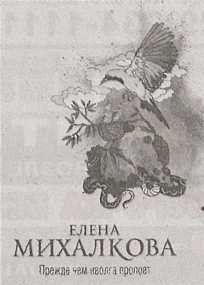 Свой творческий путь Елена начала со стихов, которые печатались в детских журналах. Вскоре ее пригласили писать сценарии для детских телевизионных передач.Первый детектив Елена написала после неудачного отдыха. Она не собиралась его публиковать. Рукопись тайно в издательство отправила мама, а оттуда и прислали договор о сотрудничестве. С тех пор Елена пишет детективы, получая от этого большое удовольствие. Еще бы: ведь это не обычные криминальные истории, а романы о ярких и непохожих людях, из сплетения судеб которых рождаются трудно раскрываемые преступления.Роман Елены Михалковой «Прежде чем иволга пропоет» продолжает серию книг о Макаре Илюшине и Сергее Бабкине. Его можно было бы смело назвать самым коротким, если бы повествование не переросло в нечто значительно большее, чем поиски пропавшей жены. Татьяну Олеговну они нашли всего лишь за один день, обнаружив пропавшую в одном из коттеджей в Озерном крае, где она отдыхала. Макар и Сергей решили остановиться в домике рядом. Ведь в этих живописных местах Карелии намечалось нечто ужасное. Оно буквально витало в воздухе.Многие согласны с тем, что это один из лучших романов Михалковой за последнее время. Динамичный и держащий в постоянном напряжении сюжет с весьма интересной развязкой. Прекрасная природа Карелии и выверенные действия Илюшина и Бабкина, которые позволили развязать это запутанное дело. Все это, безусловно, достоинства книги.Роман можно прочесть во всех библиотеках города (кроме детской).Людмила КИРЬЯНОВА